№ 2571 от 28.06.2017 г.О назначении публичных слушаний по рассмотрению проекта Правил благоустройства территорий муниципального образования города-курорта ПятигорскаВ соответствии с Уставом муниципального образования города-курорта Пятигорск, Положением о порядке организации и проведения публичных слушаний в муниципальном образовании городе-курорте Пятигорск, утвержденном решением Думы города Пятигорска № 79-42ГД от 25.05.2005 года (с изменениями и дополнениями),-ПОСТАНОВЛЯЮ1. Назначить проведение публичных слушаний по рассмотрению проекта Правил благоустройства территорий муниципального образования города-курорта Пятигорска на 18 июля 2017 года на 10 часов 00 минут в здании администрации города Пятигорска (первый этаж, зал заседаний) по адресу: город Пятигорск, пл. Ленина, 2  (приложение 1).2. Для организации и проведения публичных слушаний создать организационный комитет согласно приложению 2 к настоящему постановлению.3. Установить, что заявления об участии в публичных слушаниях, как с правом, так и без права выступления подаются в оргкомитет по адресу: город Пятигорск, пл. Ленина, 2, кабинет 605. Прием заявлений прекращается за 3 дня до проведения публичных слушаний.4. Контроль за исполнением настоящего постановления         возложить на первого заместителя главы администрации города Пятигорска Бондаренко О.Н.5. Настоящее постановление вступает в силу со дня его официального опубликования.Глава города Пятигорска                                                                Л.Н. Травнев							Приложение 1							к постановлению администрации 							города Пятигорска 							от _____________2017г. №_____ПРОЕКТ ПРАВИЛ БЛАГОУСТРОЙСТВАГОРОДА-КУРОРТА ПЯТИГОРСКАОбщие положенияПравовое регулирование в области благоустройстваПравила благоустройства города-курорта Пятигорска (далее - Правила) разработаны в соответствии с федеральным законодательством, нормативными правовыми актами Ставропольского края об охране окружающей среды, санитарно-эпидемиологическом благополучии населения, иными нормативными правовыми актами.Настоящие Правила обязательны для исполнения всеми физическими лицами, индивидуальными предпринимателями, юридическими лицами, органами государственной власти, органами местного самоуправления.	Требования устанавливаемые Правилами направлены на достижение следующих целей: 	обеспечение и повышение комфортности условий проживания граждан;	 поддержание и улучшение санитарного и эстетического состояния территории муниципального образования города-курорта Пятигорска;	 обеспечения безопасности жизни и здоровья жителей города-курорта Пятигорска;	 охраны окружающей среды города-курорта Пятигорска;	 сохранение архитектурно-художественного облика застройки города-курорта Пятигорска.Строительство и реконструкция зданий и сооружений, создание элементов благоустройства, расположенных на территории муниципального образования города-курорта Пятигорска, осуществляется в соответствии с архитектурно-градостроительной политикой города-курорта Пятигорска в соответствии с федеральным законодательством, нормативными правовыми актами Ставропольского края, органов местного самоуправления города-курорта Пятигорска, а также настоящими Правилами.Проектирование и эксплуатация элементов благоустройства осуществляется с соблюдением требований к охране здоровья человека, исторической и природной среды, и создают технические возможности беспрепятственного передвижения маломобильных групп населения.Работы по благоустройству территорий выполняются в соответствии с нормами действующего законодательства, проектами производства работ, а также иными требованиями, направленными на обеспечения безопасности здоровья и жизни граждан.Определение перечня элементов благоустройства и озеленения осуществляется исходя из функционального назначения территории, по нормативам, установленным действующим законодательством, с учетом особенностей застройки, историко-культурного облика застройки и планировочной организации таких территорий. Запрещено самовольное изменение характеристик надежности и безопасности зданий, сооружений и инженерных коммуникаций.В отношении зданий, строений, сооружений и земельных участков расположенных в различных зонах регулирования застройки города-курорта Пятигорска  настоящими Правилами устанавливаются специальные дополнительные требования к благоустройству.Границы зон регулирования застройки города-курорта Пятигорска определяются в соответствии с Генеральным планом города-курорта Пятигорска.Термины и определения используются в Правилах в значениях, предусмотренных законодательством Российской Федерации.Требования к  благоустройству, содержанию зданий (включая жилые дома), сооружений и земельных участков, на которых они расположены. Специальные требования к благоустройству в зонах регулирования застройки  города-курорта ПятигорскаЦелью специальных требований к благоустройству зон регулирования застройки города-курорта Пятигорска является сохранение архитектурно-художественного облика сложившейся застройки.Размещение любых видов объектов, а также их реконструкция и ремонт, влекущие изменение  архитектурного облика сложившейся застройки города и его отдельных объектов без согласованного Уполномоченным органом проекта запрещено.Размещение любых видов объектов, а также их реконструкция и ремонт для зданий, строений и сооружений, либо видов работ требующих специального разрешения, без наличия такого разрешения запрещено.Благоустройство территории,  а также содержание и ремонт памятников культурного наследия осуществляется в соответствии с решением органа исполнительной власти в области охраны памятников культурного наследия, устанавливающих правовой режим земельного участка в границах территории объекта культурного и  в соответствии с настоящими Правилами.Все изменения внешнего облика зданий, строений, сооружений и помещений, расположенных в зонах регулирования застройки города-курорта Пятигорска проводятся с учетом характерной пластики фасадов, с чередованием расположения элементов декора, с их пропорциональным соотношением и с учетом стилистической особенности застройки. Ограждения  земельных участков должны быть обозначены декоративными (не сплошными) оградами, малыми архитектурными формами, зелеными насаждениями.При ремонте фасадов зданий, строений, сооружений, признанных памятниками истории и культуры необходимо воссоздание утраченных элементов по архивным чертежам в случаях, предусмотренных законодательством по охране памятников истории и культуры и настоящими Правилами.Органы местного самоуправления могут принимать решения о декоративной подсветке фасадов зданий и сооружений, являющихся памятниками истории и культуры или имеющих важное градостроительное значение. Решение органа местного самоуправления  о декоративной подсветке является обязательным для собственников зданий и сооружений.Технические ограждения выполняются по индивидуальному проекту в соответствии с архитектурно-художественными особенностями окружающей застройки.Фасады зданий, находящихся в процессе реконструкции и капитального ремонта, строительные леса, установленные на них, должны быть прикрыты специальными сетками. Разрешается размещение на этих поверхностях изображений города Пятигорска.Размещение  информационных вывесок и стендов, прикрепление к стенам тросов, кронштейнов, растяжек, болтов, крючьев, установка кондиционеров и других предметов, влияющих на восприятие и сохранность фасадов, без согласования с уполномоченным органом администрации города Пятигорска запрещена.Размещение вывесок выше первого этажа запрещено.Вывеска не должна выступать от плоскости фасада более чем на 0,10 м.Размещение вывесок на декоративных элементах фасадов запрещено.Размещение вывесок ближе одного метра к  мемориальным доскам запрещено.При ремонте, реконструкции зданий, строений, сооружений материалы и цветовое решение кровли , фасадов и других элементов таких зданий, строений и сооружений, а также их ограждений выполняются в едином стиле. При ремонте внешних стен нежилых помещений многоквартирных домов материалы и цветовое решение фасадов и других элементов таких зданий, строений и сооружений, а также их ограждений выполняются в едином стиле по всему уровню (этажу).Материалы и цветовое решение подлежат согласованию с уполномоченным органом администрации города Пятигорска и отражается в колористическом паспорте фасада здания.Содержание и благоустройство территорий жилищного фондаУборка и санитарная очистка территорий жилой застройки, должна проводиться организациями по обслуживанию жилищного фонда. Наличие мусора и карантинных растений на придомовой территории не допускается. Уборка и санитарная очистка территории жилой застройки, а также организация уборки осуществляется с учетом правил и норм технической эксплуатации жилищного фонда.Установка ограждений, шлагбаумов, цепочек и других средств, создающих препятствия для передвижения транспорта и пешеходов, и ограничивающих их доступ на территорию смежного земельного участка, при отсутствии иных въездов на его территорию запрещается.На путях движения маломобильных групп населения не допускается применять непрозрачные калитки на навесных петлях двустороннего действия, калитки с вращающимися полотнами, турникеты и другие устройства, создающие преграду для маломобильных групп населения.Не допускается несанкционированное размещение отходов на территориях многоквартирных домов, и территориях примыкающих к земельным участкам частных домовладений, открытых участках территории города-курорта Пятигорска и его иных территорий.Окраску железобетонных и металлических ограждений, фонарей уличного освещения, опор, трансформаторных будок, металлических ворот жилых, общественных и промышленных зданий следует производить не реже одного раза в два года весной, а ремонт - по мере необходимости. При выявлении признаков повреждений покрытия подлежат окрашиванию.Каменные ограждения подлежат очистке от пыли и грязи, надписей и иных загрязнений поверхности.Запрещено осуществлять деятельность не связанную с целевым назначение земельного участка, в том числе ремонт, торговлю, оказание услуг и иные виды деятельности.Проезды и подходы к территориям дворов многоквартирных домов должны быть освещены в темное время суток.В границах города-курорта Пятигорска допускается содержание сельскохозяйственных животных и птицы в соответствии с Правилами содержания, выпаса, прогона сельскохозяйственных животных и птицы на территории города Пятигорска, исключительно в целях удовлетворения личных потребностей.Владельцы животных обязаны предотвращать опасное воздействие своих животных на других животных и людей, а так же обеспечить тишину для окружающих в соответствии с санитарными нормами, соблюдать действующие санитарно-гигиенические и ветеринарные правила.Не допускается содержать животных,  на балконах, лоджиях, на чердаках, лестничных маршах и подвалах  многоквартирных жилых домов.Не допускается содержать животных представляющих повышенную опасность для других животных, а также для жизни и здоровья человека на балконах, лоджиях, на чердаках, лестничных маршах и подвалах  многоквартирных жилых домов. Под животными, представляющими повышенную опасность для других животных и человека, понимаются животные, в том числе насекомые, которые могут содержаться в домашних условиях, но обладают особыми биологическими свойствами (наличие яда) и (или) особыми органами защиты и нападения (зубы, когти, иглы, шипы), особым строением тела, позволяющим развивать значительное мускульное усилие, особо быстрой реакцией, врожденной или приобретенной агрессивностью, что создает повышенную опасность при контакте с ними.Владелец домашнего животного обязан очищать от его экскрементов любую территорию, включая территорию подъездов, лестничных клеток, лифтов, а также детских площадок, дорожек, тротуаров.В зонах индивидуальной жилой застройки размещение ульев и пасек должно осуществляться в соответствии с ветеринарно-санитарными требованиями, установленными нормативными правовыми актами федеральных органов государственной власти.Размещение ульев и пасек на земельных участках населенных пунктов допускается на расстоянии не ближе десяти метров от границы соседнего земельного участка. Не допускается организация стока дождевой воды с крыш и отмостков зданий, строений и сооружений на соседний участок.Слив и отвод воды (включая атмосферные осадки) с территорий объектов, дворов на тротуары, газоны, проезжую часть дороги не допускается. При производстве аварийных работ слив воды разрешается только по специальным отводам или шлангам в близлежащие колодцы фекальной или ливневой канализации по согласованию с владельцами коммуникаций и с возмещением затрат на работы по водоотведению сброшенных стоков, либо в места исключающие попадание на дороги и тротуары.Запрещен сброс всех видов отходов в системы ливневого отведения.Временные дворовые уборные должны быть удалены от жилых зданий, детских учреждений, школ, площадок для игр детей и отдыха населения на расстояние не менее 20 и не более . На территориях индивидуальных жилых домов расстояние от временных дворовых уборных до жилых домов определяется собственниками в соответствии с санитарно-гигиеническими нормами и правилами.Требования к мусоросборникам и к организации мест сбора отходовОрганизация сбора отходов, включая отходы, образующиеся в результате деятельности организаций и индивидуальных предпринимателей, пользующихся нежилыми помещениями в многоквартирном доме, осуществляется организациями по обслуживанию жилищного фонда в рамках содержания общего имущества в многоквартирном доме.Сбор и вывоз отходов осуществляется специализированной службой по гражданско-правовому договору с собственником отходов.Площадки для установки мусоросборников размещаются собственниками зданий, строений, сооружений, а также собственниками нежилых помещений исключительно в границах земельного участка, на котором расположено такое здание, строение, сооружение, помещение.При отсутствии технической возможности размещения площадки для установки мусоросборников на территории многоквартирного дома, допускается размещение площадки на муниципальной территории. Место размещения и условия содержания площадок пользователями определяется договором.Организация, размещение и содержание площадок для установки в жилых зонах осуществляется в соответствии со строительными и санитарно-эпидемиологическими правилами и нормами.В индивидуальных жилых зонах сбор отходов производится в малые мусоросборники, которые должны выноситься жильцами в установленное время и место, определенное договором со специализированной организацией.Конструкция контейнерной площадки должна быть закрытого типа, доступ животных, птиц, разнос мусора ветром исключается. Доступ к мусоросборникам должен быть ограничен путем установления замков, либо запирающихся на замок ограждений площадок для установки мусоросборников из металлопрофиля с устройством входа и выхода.Контейнеры и другие емкости, предназначенные для сбора бытовых отходов и мусора, должны содержаться в соответствии с санитарными нормами и правилами. Разнос отходов ветром, птицами, животными исключен.Организации, осуществляющие сбор и вывоз отходов, обязаны осуществить уборку отходов, в том числе, просыпавшихся из мусоросборников при выгрузке в транспортное средство, в радиусе  от контейнерной площадки, а также при движении по маршруту мусоровоза.При наличии в здании мусорокамеры, обеспечивающей установку в ней необходимого количества мусоросборников, специальная площадка для мусоросборников не оборудуется.Площадки для мусоросборников и бункеры-накопители должны содержаться в технически исправном состоянии.Определение (изменение)  места размещения мусоросборников осуществляется на основании общего решения собственников в помещений многоквартирном доме.Вывоз отходов осуществляется специализированным транспортным средствам, соответствующим требованиям для вывоза таких отходов.Размещение мест для сбора отходов на проезжих частях, газонах, тротуарах и в проходных арках домов запрещен.Лица, допустившие размещение отходов, мусора вне установленных для этого мест , обязаны организовать за свой счет очистку территории, а при необходимости восстановление земельного участка.Запрещается складирование строительного мусора и крупногабаритных отходов (мебель  и  бытовая техника, утратившие потребительские свойства) вне бункеров-накопителей. Вывоз таких отходов  осуществляется по гражданско-правовому договору собственника отходов со специализированной службой.Складирование строительных материалы и оборудования  складировать на территориях многоквартирных домов   запрещено.Временное складирование строительных материалы на муниципальной территории без разрешения уполномоченного органа   администрации города Пятигорска запрещено.Складирование любых видов оборудования  на муниципальной территории запрещено.Содержание и благоустройство территорий дачных и садовых объединений гражданПланировочное решение территории садоводческого, дачного объединения граждан должно обеспечивать проезд автотранспорта ко всем земельным  участкам и объектам общего пользования.Территории садоводческих, дачных объединений граждан должны содержаться в чистоте. Сбор и вывоз отходов с территорий садоводческих, дачных объединений граждан осуществляется по договору со специализированной организацией.Отвод поверхностных стоков и дренажных вод с территории садоводческих, дачных объединений в кюветы и канавы осуществляется методами и средствами не допускающими попадания на дороги, тротуары и иные муниципальные территории.При отсутствии системы централизованного водоотведения сбор и обработку жидких коммунальных отходов следует производить в очистных сооружениях, расположенных на расстоянии не ближе  от границы соседнего участка.Спортивно-игровая инфраструктураОтветственность за содержание детской спортивно-игровой инфраструктуры и обеспечение безопасности на ней возлагается на собственников, арендаторов и эксплуатантов, а при отсутствии таковых на собственников (пользователей, балансодержателей) земельного участка, на котором они размещены.Осветительное оборудование должно функционировать в режиме освещения территории, на которой расположена площадка. Не допускать размещение осветительного оборудования на высоте менее .Игровое и спортивное оборудование должно соответствовать требованиям санитарно-гигиенических норм, охраны жизни и здоровья ребенка, быть удобным в технической эксплуатации, эстетически привлекательным.Детские площадки должны быть изолированы от транзитного пешеходного движения, проездов, разворотных площадок, гостевых стоянок, площадок для установки мусоросборников, участков постоянного и временного хранения автотранспортных средств. Размещение детской спортивно-игровой инфраструктуры на муниципальной территории осуществляется по договору с администрацией города Пятигорска, в том числе по коллективному договору для площадок , размещаемых в зонах индивидуальной жилой застройки. Содержание таких детской спортивно-игровой инфраструктуры и обеспечение безопасности на них возлагается на их собственников и эксплуатантов. Размещение транспортных средств на территории детской спортивно-игровой инфраструктуры запрещено.Окрашенные элементы детской спортивно-игровой инфраструктуры подлежат окрашиванию не реже одного раза в год весной и не должны содержать признаков порчи покрытия. Песок в песочницах детских площадок не должен иметь примесей зерен гравия, ила и глины. Для песочниц следует применять просеянный мытый речной песок. Применение горного песка не допускается.Требования к внешнему виду фасадов и ограждений соответствующих зданий и сооружений.Содержание фасадов зданий, сооружений, огражденийСобственники, арендаторы, пользователи зданий, строений, сооружений (в том числе временных), помещений, опор линейных сооружений,  малых архитектурными форм, средств наружной информации и других элементов благоустройства, обязаны содержать указанные объекты в чистоте и  исправном техническом состоянии. Содержание фасадов зданий (включая жилые дома) включает в себя: 	поддержание эксплуатационных показателей конструктивных элементов здания и отделки фасадов, в том числе входных дверей и козырьков, окон, стен, ограждений балконов и лоджий, карнизов, крылец и отдельных ступеней, ограждений спусков и лестниц, пандусов, витрин, отмосток, цокольных окон и входов в подвалы, средств наружной информации, декоративных деталей и иных конструктивных элементов;	герметизацию, заделку и расшивку швов, трещин, сколов и иных разрушений элементов отделки;	поддержание в исправном состоянии размещенного на фасаде электроосвещения;	помывку окон и витрин, средств наружной информации нежелых помещений;	выполнение иных требований, предусмотренных правилами и нормами технической эксплуатации зданий, строений и сооружений.Запрещается самовольное изменение  фасада здания и его отдельных конструктивных элементов, а также размещение антенн, козырьков, устройств для сушки белья и других приспособлений бытового назначения). Запрещается размещение загрязнение балконов, эркерах, лоджиях и размещение на них громоздких и тяжелых вещей.Запрещается самовольное переоборудование и переустройство помещений, влекущее изменение фасада здания, строения, сооружения, помещения (в том числе устройство дымоходов, систем вентиляции, балконов, лоджий, застройка межбалконного пространства, установка кондиционеров и иные переоборудования и переустройства).Лица осуществившие самовольное изменение фасада здания и его отдельных конструктивных элементов обязаны привести фасад в первоначальное состояние.Установка памятных (мемориальных) досок на фасадах зданий, допускается по решению Думы города Пятигорска. Окраска, капитальный и текущий ремонт фасадов зданий, жилых домов, ограждений, сооружений (в том числе временных) производится в зависимости от их технического состояния и внешнего вида.Ремонт цоколей и фасадов производится материалами, позволяющими производить влажную очистку.Колористическое решение зданий и сооружений рекомендуется проектировать с учетом концепции общего цветового решения застройки улиц и территорий города-курорта Пятигорска.Размещение на фасаде средств наружной информации не должно нарушать восприятие фасада здания, строения, сооружения, помещения, его декоративных элементов.Место размещения и формат средства наружной информации подлежит согласованию с уполномоченным органом администрации города Пятигорска, кроме случаев установленных настоящими Правилами.Средства наружной информации Средствами наружной информации являются следующие элементы благоустройства: средства наружной рекламы, вывески, учрежденческие доски, информационные стенды, указатели и иные информационные конструкции.Вывеска, учрежденческая доска, режимная табличка - информационные конструкции, предназначенные для доведения до сведения потребителей информации, указание которой является обязательным в соответствии со статьей 9 Федерального закона "О защите прав потребителей", о фирменном наименовании (наименовании) организации независимо от ее организационно-правовой формы, индивидуального предпринимателя, месте их нахождения (адресе) и режиме работы, размещаемые на здании, нестационарном торговом объекте, без использования динамического способа передачи информации.Средства наружной информации, за исключением средств наружной рекламы, размещаются и эксплуатируются на основании и в  соответствии с проектом размещения средства наружной информации, определяющим внешний вид и точное место размещения элемента благоустройства, а именно средства наружной информации, и содержащим иные сведения, необходимые для его идентификации.Для средств наружной информации, соответствующих следующим требованиям, разработка и согласование проекта с уполномоченным органом администрации города Пятигорска не требуется: 	размещенных справа и (или) слева от основного входа и (или) над ним;	размещенных не выше уровня входной двери, а для конструкций размещенных непосредственно над входом, - не выше уровня этажа; 	размещенных не ниже уровня оконного проема;	длина которых не превышает двух оконных проемов;	не более одной  для одной организации, индивидуального предпринимателя на одном здании, нестационарном торговом объекте;  не более одной на остеклении входных групп (двери).Средства наружной рекламы, размещаемые на территории города-курорта Пятигорска, должны соответствовать архитектурно-художественным правилам размещения рекламных конструкций на территории города-курорта Пятигорска, утвержденным решением Думы города Пятигорска. Запрещается закрывать и заклеивать окна, витрины, двери и иные элементы фасада нежилых зданий, строений, сооружений, помещений изображениями (в том числе плакатами, наклейками, наименованием товаров, описанием услуг, а также информации об акциях и скидках).Средства наружной информации должны содержаться в чистоте, и технически исправном и целостном состоянии. В случае неисправности отдельных знаков световые средства наружной информации подлежат выключению до устранения неисправностей.Окрашенные элементы рекламных конструкций не должны иметь ржавчины и других видов порчи покрытия.Световая подсветка средств наружной информации, а также витрин должна быть отключена с 23 часов вечера до 6 часов утра, за исключением случаев, если у организации ночной режим работы, а также подсветки указателей наименования улиц и нумерации домов, художественной подсветки, зданий, строений, сооружений, помещений.Запрещается производить смену изображений (плакатов) на средствах наружной информации с заездом автотранспорта на газоны, оставлять на газонах мусор от замены средства наружной информации.В местах размещения отдельно стоящих средств наружной рекламы должно быть восстановлено благоустройство прилегающей территории.Для установленных рекламных конструкций, основание должно быть скрыто элементами благоустройства.Запрещается размещение информационных материалов на зданиях, сооружениях, заборах, конструкциях остановок общественного транспорта, опорах электротранспорта и освещения, контактной сети, рекламных конструкций, тротуарах, газонах, деревьях и других объектах, за исключением специально отведенных стендов для размещения информационных материалов.В случае невозможности выявления нарушителей организация работ по удалению самовольно размещенных  средств наружной информации с объектов, расположенных на территории города-курорта Пятигорска (зданий, сооружений, заборов, конструкций остановок общественного транспорта, опор электротранспорта и освещения, контактной сети, рекламных конструкций, тротуаров, газонов, деревьев и других объектов), осуществляется пользователями (собственниками) данных объектов.Организации, обслуживающие многоквартирные дома, могут устанавливать информационные стенды у входа здание (по количеству входов в здание) для размещения информационных материалов на внутридомовой территории. Размещение вывесок на фасадах зданий, закрывающих собой декоративные элементы фасадов, а также размещение вывесок выше 1 этажа запрещено, за исключением расположения основного входа в место нахождения организации на другом этаже. В таком случае размещение вывески осуществляется не выше уровня этажа.При размещении на одном фасаде объекта средств наружной информации нескольких организаций, индивидуальных предпринимателей указанные средств наружной информации размещаются в один высотный ряд на единой горизонтальной линии (на одном уровне, высоте).При наличии на фасаде объекта козырька настенная конструкция может быть размещена на фризе козырька, строго в габаритах указанного фриза. Запрещается размещение настенной конструкции непосредственно на конструкции козырькаПерекрытие средств наружной информации, указателей наименований улиц и номеров домов запрещено. Размещение средств наружной информации  в виде отдельно стоящих сборно-разборных (складных) конструкций - штендеров запрещено. Присоединение к сетям освещения улиц, дорог и площадей средств наружной информации и витрин не допускается.В дни государственных праздников и 10 дней до них фасады зданий  украшаются  в соответствии с праздничной тематикой.Государственная символика Российской Федерации, символика субъектов Российской Федерации и органов местного самоуправления, размещенная на фасадах зданий не должна иметь признаков порчи, обесцвечивания.Перечень работ по благоустройству и периодичность их выполненияТребования к проведению сезонной уборкиОрганизация сезонной уборки территории города-курорта Пятигорска, осуществляется уполномоченным органом администрации города Пятигорска. Сезонная уборка территории города-курорта Пятигорска осуществляется средствами и методами, обеспечивающими надлежащее санитарное состояние территорий, в том числе механизированная уборка от снега и мусора, подметание, мойка или поливка вручную или с помощью спецмашин, скашивание травы; очистка, мойка, окраска ограждений, очистка от грязи и мойка бордюрного камня.Сезонная уборка территорий жилищного фонда осуществляется в соответствии с нормами технической эксплуатации жилищного фонда преимущественно в утренние часы, в количестве необходимом для поддержания благоприятного санитарного состояния территории, но не реже 1 раза в сутки. Дополнительные требования к сезонной уборке придомовых территорий устанавливается настоящими Правилами.Территории с твердым покрытием должны очищаться от снега, льда и снежного наката до твердого покрытия на всю ширину.При гололедице в первую очередь очищаются и обрабатываются  противогололедными материалами спуски, подъемы (в том числе лестницы), перекрестки, остановочные и посадочные площадки в местах остановок общественного транспорта, пешеходные переходы, тротуары. Очистку от снега дорог, площадей, тротуаров, дорожек необходимо начинать немедленно с началом снегопада. При снегопадах значительной интенсивности и снегопереносах очистка тротуаров и пешеходных дорожек от снега должна производиться в течение всего снегопада с необходимой периодичностью и методами обеспечивающими безопасность движения автотранспорта и пешеходов.При производстве осенне-зимних уборочных работ запрещается разбрасывание, и складирование снега на проезжей части элементов улично-дорожной сети, тротуарах, отмостках, проездах, площадках, на территории площадок для размещения мусоросборников. Обязанность по уборке снега, сосулек с крыш, карнизных свесов, балконов, защитных козырьков, навесов и иных выступающих конструкций зданий, строений и сооружений возлагается на собственников таких объектов, либо по гражданско-правовому договору на специализированную организацию по содержанию жилищного фонда.Очистка крыш от снега и удаление сосулек производится в светлое время суток с обеспечением безопасности физических лиц и  сохранности зеленых насаждений и имущества. Сброшенный снег и наледь убираются ежедневно по окончании работ.Кошение травы осуществляется по мере необходимости (допустимая высота травостоя не более ).Кошение травы следует производить в светлое время суток. Организация санитарной очисткиОрганизация санитарной очистки города-курорта Пятигорска, осуществляется уполномоченным органом администрации города Пятигорска.При выявлении свалок отходов  на территории города-курорта Пятигорска, уборка указанных территории производится лицом, разместившим такие отходы или мусор. При необходимости организует проведение восстановительных работ территории.В случае невозможности установления лиц, разместивших свалку отходов, удаление отходов производится организацией, ответственной за санитарную очистку территории.При выявлении свалок  отходов, на основании обращения, либо предписания уполномоченного органа в сфере охраны окружающей среды, уборка указанных территории производится, в срок установленный предписанием, после проведения мероприятий по установлению круга лиц, виновных в несанкционированном размещении отходов.Порядок участия собственников зданий (помещений в них) и сооружений в благоустройстве прилегающих территорийБлагоустройство прилегающих территорий объектов, не относящихся к жилому фондуУборка, санитарная очистка и благоустройство прилегающих территории, осуществляется владельцами, пользователями земельных участков в соответствии с настоящими Правилами за счет собственных средств.Прилегающая территория подлежит благоустройству и уборке. Размер территория подлежащей уборке и  благоустройству определяется на основании землеустроительных документов и настоящими Правилами.При предоставлении земельного участка, в аренду, возможно определение границ прилегающей территории, подлежащей уборке и благоустройству, которая осуществляется арендаторами.Допускается заключать соглашения о благоустройстве и уборке прилегающей территории с собственниками, арендаторами зданий, строений, сооружений, помещений. При этом размер прилегающей территории определяется соглашением о благоустройстве и уборке.Требования к содержанию и благоустройству прилегающей территории объектов торговлиНестационарный объект торговли (предоставления услуг) - торговый объект, объект предоставления услуг (прокат, аренда инвентаря, транспортных средств, аттракционов и иных услуг) представляющий собой временное сооружение или временную конструкцию, не связанные прочно с земельным участком вне зависимости от наличия или отсутствия подключения (технологического присоединения) к сетям инженерно-технического обеспечения, в том числе передвижное сооружение (далее - нестационарный торговый объект).Размещение нестационарных торговых объектов  на земельных участках, находящихся в государственной или муниципальной собственности, на территории города-курорта Пятигорска осуществляется в соответствии со схемой размещения нестационарных торговых объектов, утвержденной администрацией города Пятигорска.Запрещена несанкционированная торговля и предоставление услуг, в том числе не предусматривающих размещение нестационарных объектов торговли.Документом, подтверждающим право размещения нестационарных объектов торговли (нестационарных объектов по предоставлению услуг) на земельных участках, находящихся в государственной или муниципальной собственности города-курорта Пятигорска, является договор на размещение нестационарного торгового объекта (нестационарного объекта по предоставлению услуг), заключенный между администрацией города Пятигорска и хозяйствующим субъектом.При проведении городских культурно-массовых и спортивно-зрелищных мероприятий нестационарные торговые объекты размещаются на основании удостоверений, выдаваемых отделом торговли, бытовых услуг и защиты прав потребителей администрации города Пятигорска.Порядок размещения и использования нестационарных торговых объектов на земельных участках, находящихся в частной собственности, определяется собственниками земельных участков в соответствии с требованиями, установленными законодательством Российской Федерации (в том числе архитектурными, градостроительными, строительными, пожарными нормами и правилами, проектами планировки и благоустройства территории, правилами продажи отдельных видом товаров, санитарными, экологическими требованиями, требованиями безопасности для здоровья и жизни людей).Администрация города Пятигорска вправе утверждать требования к внешнему виду и характеристикам отдельных видов нестационарных типовых торговых объектов.Размещение торговых объектов не соответствующих типовых возможно при согласовании с уполномоченным органом администрации города Пятигорска.Для объектов торговли, общественного питания, бытового обслуживания, при произведении которых требуется проведение земляных и строительно-монтажных работ, требуется получение соответствующего разрешения.После демонтажа объектов нестационарного торгового объекта собственники (пользователи) такого объекта обязаны восстановить благоустройство территории.Запрещено размещение нестационарных торговых объектов в арках зданий, на газонах, цветниках, на территории детской спортивно-игровой инфраструктуры, на расстоянии  менее  от окон и витрин зданий строений, сооружений, помещений.Запрещено размещение нестационарных объектов торговли, под железнодорожными путепроводами, в 5-метровой охранной зоне от входов (выходов) в подземные пешеходные переходы.Запрещается размещение объектов (манекенов, выносного меню, штендеров, столов, стульев, скамеек и иных нестационарных объектов и инвентаря) на земельных участках, примыкающих к объекту торговли, нестационарному торговому объекту.Владельцы нестационарных торговых объектов обязаны обеспечивать соблюдение санитарных норм и правил, Правил благоустройства территории муниципального образования города-курорта Пятигорска, в том числе заключить на весь срок действия нестационарного торгового объекта (нестационарного объекта по предоставлению услуг) договор на вывоз отходов со специализированной организацией.Хранение тары осуществляется в закрытых помещениях.Складирование тары объектов торговли, общественного питания, бытового обслуживания и нестационарных торговых объектов за границами предоставленного земельного участка запрещено.Формы и механизмы общественного участия в принятии решений и реализации проектов комплексного благоустройства и развития городской средыПри проектировании и реализации проектов комплексного благоустройства и развития городской среды используются механизмы  обеспечения общественного участия различных заинтересованных в проекте сторон.При проектировании общественных пространств необходимо создавать условия для широкого общественного участия всех заинтересованных в проекте сторон, включая и тех, на кого проект оказывает или может оказать потенциальное влияние.При проектировании дворовых территорий участниками общественных обсуждений должны выступают собственники и арендаторы жилых и нежилых помещений многоквартирных домов, а также представители управляющих и обслуживающих организаций. В случае, если благоустраиваемая территория относится к нескольким зданиям, обеспечить участие представителей всех заинтересованных жителей, арендаторов, собственников и организаций на территории.Все формы общественного соучастия направлены на наиболее полное включение всех заинтересованных сторон, на выявление их истинных интересов и ценностей, их отражение в проектировании любых городских изменений, на достижение согласия по целям и планам реализации проектов, на мобилизацию и объединение всех субъектов городской жизни вокруг проектов, реализующих стратегию развития территории.Открытое обсуждение проектов благоустройства территорий рекомендуется организовывать на этапе формулирования задач проекта и по итогам каждого из этапов проектирования.Все решения, касающиеся благоустройства и развития территорий принимаются открыто и гласно, с учетом мнения жителей соответствующих территорий и всех субъектов городской жизни.Для повышения уровня доступности информации и информирования населения и других субъектов городской жизни о задачах и проектах в сфере благоустройства и комплексного развития городской среды вся информация по указанным направлениям размещается на официальном сайте муниципального образования города-курорта Пятигорска.Для осуществления участия граждан в процессе принятия решений и реализации проектов комплексного благоустройства возможны следующие формы общественного соучастия: 	Совместное определение целей и задач по развитию территории, инвентаризация проблем и потенциалов среды.	Определение основных видов активностей, функциональных зон и их взаимного расположения на выбранной территории.	Обсуждение и выбор типа оборудования, некапитальных объектов, малых архитектурных форм, включая определение их функционального назначения, соответствующих габаритов, стилевого решения, материалов.	Консультации в выборе типов покрытий, с учетом функционального зонирования территории.	Консультации по предполагаемым типам озеленения.	Консультации по предполагаемым типам освещения и осветительного оборудования.	Участие в разработке проекта, обсуждение решений с архитекторами, проектировщиками и другими профильными специалистами.	Согласование проектных решений с участниками процесса проектирования и будущими пользователями, включая местных жителей, предпринимателей, собственников соседних территорий и других заинтересованных сторон.	Осуществление общественного контроля над процессом реализации проекта.	Осуществление общественного контроля над процессом эксплуатации территории.При реализации проектов необходимо обеспечить информирование общественности о планирующихся изменениях и возможности участия в этом процессе.Обсуждение проектов возможно производить в интерактивном формате с использованием следующих инструментов для вовлечения и обеспечения участия населения: анкетирование, опросы, интервьюирование, картирование, проведение фокус-групп, работа с отдельными группами пользователей, организация проектных семинаров, организация проектных мастерских (воркшопов), проведение общественных обсуждений, проведение общественных (публичных) обсуждений, проведение оценки эксплуатации территории.На каждом этапе проектирования рекомендуется выбирать максимально подходящие для конкретной ситуации механизмы, они должны быть простыми и понятными для всех заинтересованных в проекте сторон.По итогам общественных обсуждений составляется итоговый протокол, который размещается на официальном сайте города-курорта Пятигорска, вместе с  видеозаписью (для общественных (публичных) обсуждений).Общественные обсуждения, общественные (публичные) обсуждения проводятся в порядке установленном органами местного самоуправления в соответствии с их компетенцией.Организация благоустройства территории городского округаОрганизация уличного освещенияТехнические требования к организации уличного освещения устанавливаются действующими техническими нормами и правилами к проектированию сетей электроснабжения.Для наружного освещения необходимо применяются энергосберегающие светильники. При монтаже установок уличного освещения допускается применение одного типа светильников, опор и кронштейнов на одной элементе улично-дорожной сети.Светильники следует монтировать в соответствии с проектной высотой подвеса, углом наклона, расстоянием между светильниками и положением относительно освещаемого участка.Крепление светильников должно быть надежным и исключать возможность произвольного изменения положения светильника в процессе эксплуатации.Не допускается наличие горящих светильников освещения элементов улично-дорожной сети в светлое время суток, за исключением кратковременного включения для проведения ремонтных работ.Контроль за строительством, реконструкцией, ремонтом и за состоянием сетей наружного освещения осуществляют собственники (балансодержатели) сетей.Собственники (балансодержатели) сетей принимают меры по повышению энергоэффективности сетей наружного освещения и систем управления уличным освещением, их реконструкцию  и модернизацию, в том числе на основании энергосервисных договоров.УказателиНа фасадах зданий, строений, сооружений, помещений устанавливаются указатели с наименованиями улиц и номерами объектов адресации.Информация на указателе должна соответствовать решениям о присвоении, изменении наименования элемента улично-дорожной сети. Не допускается самовольное сокращение, изменение, переносы наименований.Не допускается установка указателя на объекте адресации с номером, который присвоен другому объекту адресации.Указатели устанавливаются и содержатся собственниками зданий, строений, сооружений, помещений. Указатель располагать той стороне здания, строения, сооружения, помещения , которая ближе всего расположена к элементу улично-дорожной сети.В многоквартирных домах у входа в подъезд устанавливается указатель номеров квартир, расположенных в подъезде.Устанавливаемые указатели выполняются в едином стиле в соответствии с приложением №1 к настоящим Правилам. Указатели размещаются я по следующим правилам:	высота от поверхности земли - 2,5-3,5 м;	место размещения должно быть свободно от выступающих архитектурных деталей;	единая вертикальная отметка размещения указателей с указателями на соседних фасадах;	отсутствие внешних заслоняющих объектов;	на улицах с односторонним движением транспорта - на стороне фасада, ближней по направлению движения транспорта.Малые архитектурные формыРазмещение малых архитектурных форм осуществляется в границах застраиваемого земельного участка в соответствии с проектом организации строительства.Допускается размещение малых архитектурных форм на территории города-курорта Пятигорска при согласовании с уполномоченным органом администрации города Пятигорска.  	Содержание и обслуживание малых архитектурных форм осуществляется в соответствии с соглашением заключаемым с уполномоченным органом администрации города Пятигорска.Запрещается: разрушение малых архитектурных форм, нанесение надписей;использование малых архитектурных форм не по назначению.Режим работы и порядок содержания городских водных устройств, - фонтанов (за исключением ведомственных), график промывки и очистки чаш, технологические перерывы и окончание работ определяются муниципальным контрактом.Фонтаны должны содержаться в чистоте, в том числе в период их отключения.Установка урн на территории города-курорта Пятигорска производится собственниками, зданий, строений, сооружений, помещений, нестационарных торговых объектов, если иное не установлено договором с собственником объекта. Урны содержатся в исправном состоянии, очищаются от мусора по мере наполнения, но не реже одного раза в день, промываются и дезинфицируются по мере необходимости но не реже одного раза в месяц.Ответственность за содержание и санитарное состояние урн возлагается на лиц, указанных в п. 6.3.6. настоящих Правил.Установка урн осуществляется с учетом обеспечения беспрепятственного передвижения пешеходов, проезда инвалидных и детских колясок.Запрещено: 	переполнение урн мусором;	просыпание мусора на тротуары и газоны, в том числе при смене пакетов в урнахУрны размещаемые на территории города-курорта Пятигорска соответствует типовым, указанным в приложении 2 к настоящим Правилам.В дни проведения культурных, публичных, массовых мероприятий их организаторы обеспечивают установку временных мусоросборников для сбора отходов.Зеленые насажденияЗеленые насаждения - многолетние посадки деревьев, кустарников, за исключением  однолетних посадок травы, плодовоовощных деревьев, произрастающих на земельных участках садоводческих и дачных объединений граждан, землях сельскохозяйственного назначения, лесов и земельных участков жилой застройки.Проектирование зданий, строений, сооружений, помещений проводится с учетом максимального сохранения зеленых насажденийСоздание зеленых насаждений проводится в соответствии с проектом. Содержание зеленых насаждений осуществляется собственниками, арендаторами, пользователями земельных участков на которых они расположены. Собственники, арендаторы, пользователи зеленых насаждений несут ответственность за сохранность зеленых насаждений и обеспечивают их сохранность, осуществляют уход за насаждениями, уборку сухостоя, вырезку сухих и поломанных сучьев и лечение ран, дупел на деревьях; а также в летнее время и в сухую погоду поливают газоны, цветники, деревья и кустарники.Содержание зеленых насаждений города-курорта Пятигорска возлагается на специализированную организацию (организации).Вред, причиненный уничтожением зеленых насаждений, подлежит возмещению. Размер восстановительной стоимости удаляемых зеленых насаждений определяется в соответствии с методикой расчета восстановительной стоимости удаляемых зеленых насаждений, утвержденной администрацией города Пятигорска, и зачисляется в бюджет города-курорта Пятигорска. Указанные средства направляются на компенсационное озеленение территории муниципального образования города-курорта Пятигорска.Снос (удаление) зеленых насаждений при строительстве, реконструкции, здания, сооружения, помещения предусматривается проектом строительства (реконструкции) объекта. Компенсационное озеленение в указанном случае, осуществляется также в порядке, предусмотренном п.6.4.7 Правил.Средства за снос зеленых насаждений (восстановительная стоимость) не взимаются в случаях:  санитарных рубок (удаление аварийных, сухих, больных зеленых насаждений);- по предписанию государственной инспекции безопасности дорожного движения в целях обеспечения безопасности дорожного движения, иных органов в целях соблюдения санитарных норм, а также в целях соблюдения установленных нормативов минимальных расстояний от сооружений, инженерных сетей (в границах охранных зон), при угрозе целостности зданию, строению, сооружению, помещению.При проведении строительных работ выполняются мероприятия, обеспечивающие сохранность зеленых насаждений от повреждений, уничтожения. в том числе: 	не допускать обнажения корней деревьев и засыпания приствольных кругов землей, строительными материалами и мусором;	не складировать горючие материалы ближе  от деревьев и кустарников;	максимально сохранять верхний растительный грунт. При производстве замощений и асфальтировании городских проездов, площадей, дворов, тротуаров и т.п. необходимо оставлять вокруг дерева свободные пространства не менее 50 см.На территориях города-курорта Пятигорска запрещается: 	 	снос (удаление) и посадка, обрезка зеленых насаждений осуществляется на основании решения комиссии по охране зеленых насаждений при администрации города Пятигорска;	посадка зеленых насаждений в охранных зонах линейных объектов (коммуникаций);	размещение средств наружной информации запрещено;	устройство на деревьях рекламных и информационных конструкций, повреждение деревьев, а также использование их в качестве опор;	разведение костров запрещено;	уничтожений газонов запрещено;	сжигать листву и ветки, сметать листву и ветки в лотки;	подвешивать на деревья гамаки, качели, веревки, забивать в стволы деревьев гвозди, крепить электропровода, электрогирлянды (за исключением декоративного праздничного оформления и архитектурно-художественной подсветки;Требования к содержанию инженерных сетейНарушение целостности конструкций открытой, закрытой систем ливневой канализации путем подключения иных коммуникаций запрещено.Подключение к открытой, закрытой системам ливневой канализации без разрешительной документации всех заинтересованных органов запрещено.Проведение работ по ремонту, прокладке инженерных сетей (коммуникаций) проводится с последующим восстановлением элементов благоустройства.Восстановление благоустройства проводится в срок не превышающий 10 рабочих дней, за исключением случаев невозможности проведения таких работ по погодным условиям.При проведении дорожно-строительных, ремонтных и иных работ засорение систем ливневой канализации запрещено. По завершению всех работ системы подлежат очистке, лицом, выполняющим работы по проведению дорожно-строительных и ремонтных работ.При проведении дорожно-строительных, ремонтных и иных работ люки смотровых колодцев располагаются в один уровень с дорожным покрытием.Скрытие отверстий смотровых колодцев дорожным покрытием запрещено.Ресурсоснабжающие организации, эксплуатирующие инженерные сети обязаны:осуществлять мероприятия направленные на недопущение наличия открытых люков смотровых колодцев. производить незамедлительную замену поврежденных люков смотровых колодцев; в течение суток ликвидировать аварии на инженерных коммуникациях; обеспечивать безопасность дорожного движения в период ремонта и ликвидации аварий подземных коммуникаций, колодцев, наличии открытых люков, в том числе осуществлять  установку ограждений и соответствующих дорожных знаков, обеспечивать  освещение мест аварий в темное время суток; оповещать население о наличии аварийной ситуации; организовывать ремонт дорожного покрытия, нарушенного при ремонте инженерных коммуникаций в соответствии с проектом согласованным с уполномоченным органом администрации города Пятигорска; своевременно производить содержание, ремонт и замену подземных коммуникаций.Собственники, эксплуатирующие организации  инженерных коммуникаций направляют до 01 сентября текущего года сведения о проведении плановых ремонтных работ в очередном году.При планирование проведения работ по строительству, реконструкции, капитальному ремонту дорог на очередной год Уполномоченный орган учитывает поступившие до 01 сентября текущего года сведения от собственников, эксплуатирующих организаций инженерных коммуникаций о проведении плановых ремонтных работ в очередном году.При проведении работ по строительству, реконструкции, капитальному ремонту дорог, уполномоченный орган администрации уведомляют организации осуществляющие эксплуатацию инженерных коммуникаций о сроках начала проведения ремонтных работ в срок не позднее 30 дней. Собственник организует плановый ремонт, замену сетей и завершает его до начала проведения работ.В случае не проведения своевременного производства работ по замене, реконструкции сетей инженерных коммуникаций проведение работ до следующего планового ремонта (реконструкции) дорог запрещено, за исключением случаев проведения аварийных работ. Фиксация факта  авария на сетях инженерных коммуникаций оформляется актом о наличии аварийной ситуации сетей инженерный коммуникаций и подписывается подписями уполномоченного органа администрации  города Пятигорска и представителями эксплуатирующей организации  и уполномоченным органом администрации города Пятигорска, за исключением чрезвычайных ситуаций.Строительство и замена элементов ливневой канализации, в результате которых происходит изменение уклона, осуществляется на основании проекта. Самовольное строительство (изменение) элементов ливневой канализации запрещено.Запрещена засыпка, застройка, изменений параметров ливневой канализации.Элементы надземных инженерных коммуникации содержатся в чистоте и надлежащем техническом состоянии.Теплоизоляция инженерных коммуникаций должна содержаться в исправном состоянии, не должна иметь признаков разрывов, разрушений и иной порчи. Устранение дефектов теплоизоляции осуществляется в течении пяти рабочих дней.Благоустройство территории при проведении строительных работОрганизация строительной площадки должна выполняться в соответствии с проектом организации строительства и обеспечивать безопасность труда работающих, прохода людей, а также беспрепятственный подъезд транспортных средств на всех этапах выполнения работ.Вокруг строительных площадок, мест производства земляных, дорожно-ремонтных работ, работ по ремонту инженерных сетей и иных опасных мест должны устанавливаться ограждения в соответствии со строительными нормами и правилами.Строительная площадка должна ограждаться забором высотой не менее . Ограждения, примыкающие к местам массового прохода людей, необходимо оборудовать сплошным защитным козырьком. Ширина прохода должна быть не менее . В случае примыкания пешеходного прохода к проезжей части дороги необходимо выполнить сплошное ограждение со стороны дороги высотой не менее .Ограждение строительной площадки должно быть оборудовано аварийным освещением и освещением опасных мест.Ограждения строительных площадок должны устанавливаться в границах предоставленного для строительства земельного участка, не иметь проемов, не предусмотренных проектом производства работ, посторонних наклеек, объявлений, надписей, находиться в исправном состоянии и не ограничивать видимость элементов улично-дорожной сети. . Ограждения и их конструкции должны быть выполнены из профилированных металлических листов. 	Допускается закрывать поверхность ограждений по периметру баннерами с изображениями города Пятигорска.Строительные площадки должны иметь подъездные пути (выезды) с твердым покрытием и пункты мойки колес автотранспорта с замкнутым циклом водооборота, исключающие вынос грязи и мусора на проезжую часть улиц (проездов). Для сбора строительного мусора должен быть установлен бункер-накопитель или предусмотрена специальная площадка, имеющая ограждение.На период проведения капитального ремонта, реконструкции зданий и сооружений, выходящих на проезжие части элементов улично-дорожной сети, их фасады должны быть закрыты навесным декоративно-сетчатым ограждением. Декоративно-сетчатые ограждения не должны иметь  повреждений, значительных провисаний.При строительстве, реконструкции, капитальном ремонте, а также после пожара зданий и сооружений фасады зданий и сооружений должны закрываться навесным декоративно-сетчатым ограждением. При проведении строительных, ремонтных и восстановительных работ запрещается: - сбрасывание мусора и строительных отходов с этажей зданий и сооружений без применения закрытых лотков (желобов);- вынос со строительных площадок грунта или грязи колесами автотранспорта;- закапывание в грунт и сжигание мусора и отходов на территории строительной площадки или на прилегающей территории.Запрещается производство в ночное время работ с использованием громкоговорящей связи, без глушения двигателей автотранспорта в период его нахождения на строительной площадке, выполнение сварочных работ без установки защитных экранов, забивка фундаментных свай, производство прочих работ, сопровождаемых шумами и вибрациями, превышающими допустимые нормы, освещение прожекторами фасадов жилых зданий. Допускается демонтаж ограждений строительных площадок после уборки всех остатков строительных материалов, грунта и  строительного мусора. Застройщик обязан разместить на ограждении Паспорт объекта строительства, содержащий эскизное изображение объекта строительства (реконструкции), его наименование, адрес, сроки начала и окончания работ, наименования подрядчика и заказчика, сведения о контактном лице и его телефон. Проведение  земляных  работЗемляные работы - работы по удалению , нарушению целостности покрытия, удаление и разборка грунта.Производство земляных работ на территории города-курорта Пятигорска осуществляется на основании разрешения (ордера) на производство земляных работ, выданного уполномоченным органом администрации города Пятигорска в порядке установленном нормативно-правовыми актами администрации города Пятигорска.В разрешении (ордере) должны содержаться следующие условия: сроки производства земляных работ, границы производства земляных работ, сроки и способы восстановления нарушенного благоустройства.Лицо, производящее земляные работы, обязано на месте проведения работ иметь при себе копию разрешения и план-схему организации производства работ.Производство работ в охранной зоне инженерных коммуникаций следует осуществлять под непосредственным наблюдением руководителя работ, представителей организаций, эксплуатирующих эти коммуникации.В случае обнаружения в процессе производства земляных работ, не указанных в проекте коммуникаций, подземных сооружений или взрывоопасных материалов, земляные работы должны быть приостановлены до получения разрешения соответствующих органов, а также владельцев коммуникаций.Доступ к месту производства работ должно ограничивается ограждениями, обеспечивающими безопасность людей и движение транспорта.С наступлением темноты место работы должно быть освещено фонарями с красным светом, оборудовано информационной табличкой, в которой указываются: - наименование лица (подрядчика), осуществляющего земляные работы, с указанием почтового адреса и номера телефона ответственного за производство работ лица.Для обеспечения безопасности прохода пешеходов лица, производящие земляные работы, обязаны устанавливать настилы и мостики с перилами на расстоянии не менее, чем  друг от друга.В случае если выполнение земляных работ невозможно без прекращения движения автотранспорта по участку дороги или улицы, они выполняются после принятия соответствующего постановления администрации города Пятигорска. Подрядные организации и лица, ответственные за производство работ, несут ответственность за некачественное выполнение указанных работ и восстановление элементов (объектов) нарушенного благоустройства в соответствии с законодательством Российской Федерации и нормативно-правовыми актами Ставропольского края и города-курорта Пятигорска.Лица, производящие  земляные работы без разрешения (ордера) обязаны восстановить нарушенное благоустройство в течении 5 рабочих дней с момента обнаружения факта производства земельных работ, либо приостановить работы и обратиться в уполномоченный орган за разрешением (ордером)  нарушенного благоустройства.Производство земляных работ с нарушением условий содержащихся в разрешении (ордере) запрещено.Контроль за проведением земляных работ и восстановлением благоустройства осуществляют уполномоченный орган администрации города Пятигорска, выдавший разрешение (ордер).При неисполнении, ненадлежащем исполнении просрочке обязанности по восстановлению нарушенного благоустройства территории  организация выполнения работ по восстановлению нарушенного благоустройства осуществляется за счет средств бюджета города-курорта Пятигорска с последующим взысканием понесенных расходов с лица, которому выдано разрешение (ордер) на производство земляных работ в соответствии с законодательством Российской Федерации.При производстве строительных и земляных работ на территории города-курорта Пятигорска запрещается:повреждать существующие сооружения, коммуникации, зеленые насаждения и элементы городского благоустройства;доставка материалов к месту работ ранее срока начала работ, установленного в разрешении;готовить раствор и бетон непосредственно на проезжей части улиц и дорог;оставлять на проезжей части улиц, дорог, тротуарах, газонах землю и строительный мусор после окончания работ;складировать строительные материалы, огораживать и загромождать территории, выходящие за установленные в разрешении границы;засыпать землей и строительными материалами деревья, кустарники, газоны, люки колодцев, водосточные решетки, лотки и кюветы, перепускные трубы и дренажи, геодезические знаки, проезжую часть дорог, улиц, тротуары, территории, не выделенные для производства работ.Требования к благоустройству территории                        общественных кладбищ.При производстве работ при установке, замене, демонтаже надмогильного сооружения и благоустройству отведенной территории мест захоронения не допускается нарушение существующего озеленения, выкапывание и перенос зеленых насаждений, копка ям, добывание чернозема, разведения огня, складирование на грунт любых сыпучих материалов, приготовление строительных смесей на открытой земле или тротуарных дорожках. Надмогильные сооружения, установленные за пределами отведённого земельного участка или установленные без разрешения уполномоченного органа, подлежат демонтажу.На территории кладбища запрещается: - порча надмогильных сооружений, мемориальных досок, оборудования кладбища, загрязнение территории;- повреждение зеленых насаждений и цветов;- выгул домашних животных;- разведение костров, добыча песка и глины, обрезка дерна;- сжигание листвы, травы и иной растительности;- передвижение на велосипедах, мотороллерах, мотоциклах, лыжах и санях;- нахождение на территории кладбища после его закрытия;-произведение раскопки грунта, складирование запасов строительных и других материалов;- установка, реконструкция и демонтаж надмогильных сооружений без разрешения;- въезд и передвижение автотранспортных средств массой свыше 2 тонн по территории городских кладбищ без разрешения;Близкие родственники умершего, либо лицо, ответственное за уход за могилой обязано обеспечить надлежащее санитарное состояние могилы и надмогильных сооружений, а именно отсутствие мусора, карантинных растений на отведенной территории.Складирование отходов и  мусора вне специально отведенных мест запрещено.Складирование строительных отходов в мусоросборники запрещено.Проектирование благоустройстваОсобые требования к доступности городской среды для маломобильных групп населенияПри проектировании объектов благоустройства, улиц и дорог, объектов культурно-бытового обслуживания предусматривается доступность среды населенных пунктов для пожилых лиц и инвалидов, оснащение этих объектов элементами и техническими средствами, способствующими передвижению престарелых лиц и инвалидов в соответствии нормами действующего законодательства.Проектирование, строительство, установка технических средств и оборудования, способствующих передвижению пожилых лиц и инвалидов, осуществляется при новом строительстве заказчиком в соответствии с утвержденной проектной документацией. Проектные решения по обеспечению доступности маломобильным группам населения городской среды, реконструкции сложившейся застройки должны учитывать физические возможности всех категорий маломобильных групп населения, включая инвалидов, и быть направлены на повышение качества городской среды по критериям доступности, безопасности, комфортности и информативности.Проектные решения должны обеспечивать безбарьерный каркас территории и  должны основываться на принципах универсального дизайна и обеспечивать: равенство в использовании городской среды всеми категориями населения; гибкость в использовании и возможность выбора всеми категориями населения способов передвижения; простоту, легкость и интуитивность понимания предоставляемой о городских объектах и территориях информации, выделение главной информации; возможность восприятия информации и минимальность возникновения опасностей и ошибок восприятия информации.При проектировании новых, реконструкции существующих, а также подлежащих капитальному ремонту и приспособлению зданий и сооружений, такие объекты подлежат полному приспособлению для нужд маломобильных групп населения. . В случае невозможности при реконструкции, капитальном ремонте зданий и сооружений полного приспособления объекта для нужд маломобильных групп населения следует осуществлять проектирование архитектурно-строительных, инженерно-технических решений и организационные мероприятия по адаптации объектов в рамках "разумного приспособления".Минимальный размер земельного участка здания или сооружения должен включать в себя необходимую площадь для размещения функционально связанных со зданием подъездов и стоянок (парковок) для транспортных средств, управляемых инвалидами или переносящих инвалидов, пешеходных маршрутов и мест отдыха, адаптированных к возможностям инвалидов и других маломобильных групп населения.При проектировании здания, строения, сооружения, помещения или комплекса зданий, сооружений следует соблюдать непрерывность пешеходных и транспортных путей, обеспечивающих доступ инвалидов и маломобильных лиц в здания.Использование, охрана, защита, воспроизводство городских лесов, лесов особо охраняемых природныхтерриторий местного значения расположенных в границахгорода-курорта ПятигорскаИспользование, охрана, защита, воспроизводство городских лесов и лесов особо охраняемых территорий местного значенияНе допускается использование городских лесов в целях, не предусмотренных Лесохозяйственным регламентом городских лесов города-курорта Пятигорска.В городских лесах города Пятигорска не допускается: 	Осуществление деятельности, не совместимой с их целевым назначением.	Использование токсичных химических препаратов для охраны и защиты лесов, в том числе в научных целях.		Осуществление видов деятельности в сфере охотничьего хозяйства.	Ведение сельского хозяйства.	Разработка месторождений полезных ископаемых.	Размещение объектов капитального строительства, за исключением гидротехнических сооружений.	Засорение леса бытовыми, строительными, промышленными и иными отходами и мусором.	Незаконная рубка, повреждение лесных насаждений или самовольное выкапывание лесных насаждений.	Уничтожение лесной инфраструктуры.	Разведение костров в местах, не оборудованных для этих целей в соответствии с требованиями действующего законодательства.	Запрещается разведение и использование растений, животных и других организмов, не свойственных естественным экологическим системам, а также созданных искусственным путем, без разработки эффективных мер по предотвращению их неконтролируемого размножения.	Проезд транспортных средств и иных механизмов по произвольным, неустановленным маршрутам.	Оставлять  транспортные средства в неустановленных для этих целях местах.	Загрязнение почвы пестицидами и агрохимикатами или иными опасными для здоровья людей и окружающей среды веществами и отходами производства и потребления.	Выпас сельскохозяйственных животных.	Уничтожение (разорение) муравейников, гнезд, нор или других мест обитания животных.Использование лесов для организации рекреационной деятельности осуществляется способами, не наносящими вреда окружающей среде и здоровью человека.Использование лесов особо охраняемых природных территорий осуществляется в соответствии с режимом особой охраны особо охраняемой природной территории и целевым назначением земель, определяемыми лесным законодательством Российской Федерации, законодательством Российской Федерации об особо охраняемых природных территориях и положением о соответствующей особо охраняемой природной территории.В целях обеспечения пожарной или санитарной безопасности на лесных участках городских лесов администрация города Пятигорска может ограничить пребывание людей, проведение определенных видов работ.Контроль и общественный контроль за соблюдением ПравилОрганизация контроля за исполнением требований настоящих Правил возлагается на администрацию города Пятигорска.Физические, юридические и должностные лица, виновные в нарушении настоящих Правил, привлекаются к ответственности в соответствии с законодательством Российской Федерации и Ставропольского края.Привлечение виновного лица к ответственности не освобождает его от обязанности устранить допущенные правонарушения в области благоустройства и возместить причиненный ущерб. Сведения, содержащие фото и видеоматериалы,  устанавливающие факт нарушения настоящих правил благоустройства, и позволяющие однозначно идентифицировать виновное лицо, являются основанием привлечения такого лица к административной ответственности.Приложение 1к Правилам благоустройствагорода-курорта ПятигорскаУказатели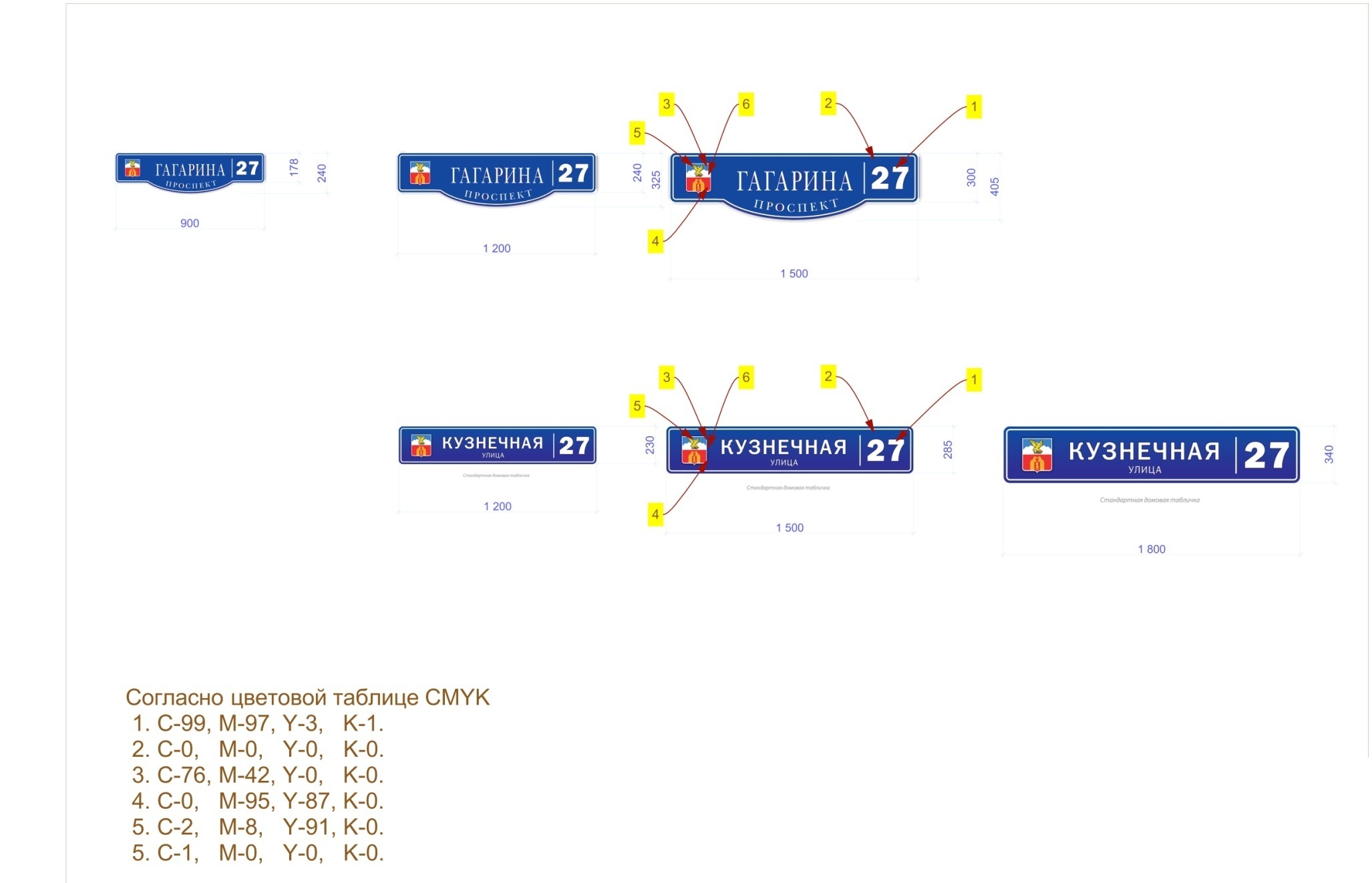 Приложение 2к Правилам благоустройствагорода-курорта Пятигорска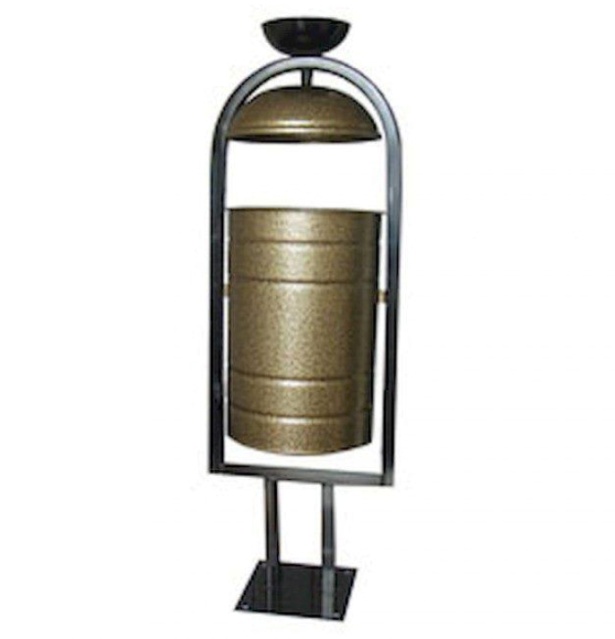 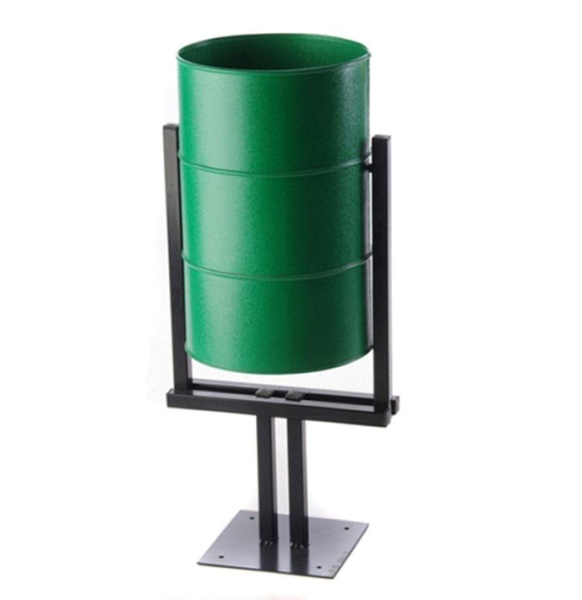 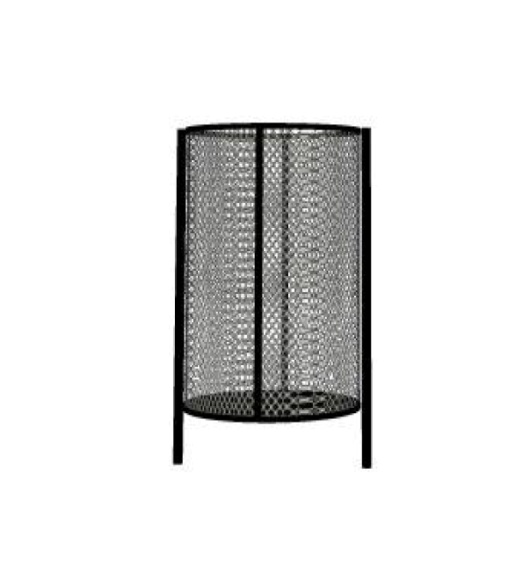 Приложение 2к постановлению администрации города Пятигорскаот ____________2017 г. № _____Список организационного комитетаЗаместитель главы администрации города Пятигорска, управляющий деламиадминистрации города Пятигорска                                             С.П. ФоменкоАбалдуева Наталья Васильевна- председатель Совета женщин города Пятигорска «Ставропольский краевой совет женщин» - региональное отделение общественной организации «Союз женщин России» (по согласованию)Акинфиева Марина Михайловна- председатель Пятигорской городской организации профсоюза работников народного образования и науки РФ (по согласованию)Арзуманов Валерий Николаевич- директор ГОУ СПО «Ставропольское краевое училище дизайна», член Общественного совета города Пятигорска (по согласованию)Арустамов Валерий Витальевич- председатель постоянного комитета Думы города Пятигорска по градостроительству и городскому хозяйству (по согласованию)Бандурин Василий Борисович- заместитель председателя Думы города Пятигорска (по согласованию)Бельчиков Олег Владимирович- главный специалист отдела городского хозяйства МУ «Управление архитектуры, строительства и жилищно-коммунального хозяйства администрации города Пятигорска»Воробей Игорь Александрович- представитель политической партии «Коммунистическая партия Российской Федерации» (по согласованию)Давыдов Анатолий Константинович- председатель правления Кавминводской организации «Союз архитекторов России» (по согласованию)Зеленский Виктор Викторович- заместитель начальника Муниципального бюджетного учреждения «Управление капитального строительства» (по согласованию)Иванов Владимир Владимирович- председатель Молодежной общественной палаты города Пятигорска (по согласованию)Лега Николай Николаевич- председатель Совета ветеранов Пятигорского городского совета ветеранов (пенсионеров) войны, труда, вооруженных сил и правоохранительных органов (по согласованию)Найденко Анна Владимировна- заместитель начальника Муниципального учреждения «Управление архитектуры, строительства и жилищно-коммунального хозяйства администрации города Пятигорска»Самольянец Дарья Викторовна- руководитель исполнительного комитета Пятигорского местного отделения Партии «Единая Россия» (по согласованию)Федоренко Виктор Владимирович- председатель Общественной организации «ЖКХ Контроль» на территории города-курорта Пятигорска (по согласованию)Шаев Иван Сергеевич- ведущий специалист-юрисконсульт правового отдела Думы города Пятигорска (по согласованию)Ширяев Алексей Николаевич- представитель политической партии ЛДПР – Либерально Демократической партии России (по согласованию)Шпунт Олег Эдуардович- депутат Думы города Пятигорска, представитель партии «Справедливая Россия» (по согласованию)